2023年沧源县农村人居环境提升整治项目绩效自评报告一、基本情况该项目以农村基础设施和公共服务体系建设为目标，全面开展乡村建设行动，接续推进农村人居环境整治提升，重点抓好村容村貌提升等工作，实现项目村村庄环境干净整洁有序。项目主要建设内容及规模为10个乡（镇）20个行政村25个村庄人居环境整治提升。建设排水沟1300米，排污管378米，道路3608平方米，修复道路台边377米，毛石挡墙898立方米，混凝土挡土墙150立方米，村内便道硬化68米，果树2209棵。投资概算为250万元，资金来源全部为2023年省级财政衔接推进乡村振兴补助资金。目前项目已完成前期各项工作，于2023年8月发布事前公告，于2023年9月启动实施，本项目实施均按照有关规章制度和项目实施完成情况进行，并建立相关的管理制度，有专人负责，项目进行前进行集体研究讨论，项目进行时有负责人及时跟踪项目实施情况，并及时提出意见和建议，提高项目数据的准确性和时效性。　　           二、绩效评价工作开展情况（一）绩效评价目的、对象和范围评价目的：确保国家财政资金使用安全。评价对象：2023年沧源县农村人居环境提升整治项目。评价范围：2023年以来，中央、省、市下达衔接资金、整合资金。（二）效评价原则、依据、评价指标体系、评价方法、评价标准、评价抽样等按照《沧源佤族自治县财政局关于做好2023年衔接资金绩效评价工作的通知》要求的绩效评价原则、评价指标体系、评价方法、评价标准，我局及时开展相关项目绩效评价。绩效评价结论实行量化评分和定性评级相结合。绩效评价结论实行量化评分和定性评级相结合。分值分别为：A（≥90分）、B（≥80分，＜90分）、C（≥60分，＜80分）、D＜60分）。（三）绩效评价工作过程按照通知要求，我局及时组织相关人员对项目开展绩效评价工作，严格按照绩效评价相关要求开展工作，项目绩效评价真实、有效。三、综合评价情况及评价结论经过对项目实施自我综合评价，我局实施的2023年沧源县农村人居环境提升整治项目自评得分100分，自评等级为A，自评表附后。四、绩效评价指标分析（一）项目决策情况分析绩效目标合理，制定了绩效目标。绩效指标明确，项目绩效目标已细化分解为具体的绩效指标；并通过清晰、可衡量的指标值予以体现；并与项目目标任务数或计划数相对应。（二）项目过程情况分析1、资金到位率，资金到位率=（实际到位资金/预算资金）×100%。实际到位资金250万元，预算资金250万元，资金到位率为100%。2、预算执行率，预算执行率=（实际支出资金/实际到位资金）×100%。实际到位资金250万元，实际发放补贴资金250万元，预算执行率100%3、资金使用合规，符合国家财经法规和财务管理制度以及有关专项资金管理办法的规定；资金的拨付有完整的审批程序和手续；符合项目预算的用途；不存在截留、挤占、挪用、虚列支出等情况。4、项目管理制度健全，严格按执行财务和业务管理；财务和业务管理制度合法、合规、完整。（三）项目产出情况分析1.数量指标：建设排水沟1300米，排污管378米，道路3608平方米，修复道路台边377米，新增挡墙1048立方米，村内便道硬化68米，果树2209棵。截止目前已完成排水沟1300米，排污管378米，道路3608.69平方米，修复道路台边377米，毛石挡墙898.722立方米，混凝土挡土墙150.195立方米，村内便道硬化68米，果树2209棵，完成率100%。2.质量指标：项目（工程）验收合格率≥95%，该项未达成，目前未组织验收。3.时效指标：年内项目开工率、按时完工率≥100%，已达成。4.成本指标：建设工程造价低于当地平均标准比例≥95%，已达成。（四）项目效益情况分析社会效益指标：效益指标:受益脱贫人口、监测对象数量≥8251人，已达成。（五）满意度情况分析满意度指标:项目区群众满意度≥95%。通过开展该项目，结合农村厕所革命、村庄清洁行动、文明卫生乡村创建、爱国卫生运动等专项活动，引导农民养成良好卫生习惯和健康生活方式，项目区农民满意度已达成。五、存在的问题及原因分析项目初步完工，正在编制完善各项验收资料。六、有关建议加强各项资料编制，确保项目绩效顺利达成，年内完成验收。七、其他需要说明的问题无附件：1.衔接资金绩效目标表          2.衔接资金绩效自评表单位名称：沧源佤族自治县农业农村局2023年12月11日附件1衔接资金绩效目标表衔接资金绩效目标表衔接资金绩效目标表衔接资金绩效目标表衔接资金绩效目标表衔接资金绩效目标表衔接资金绩效目标表（  2023年度）（  2023年度）（  2023年度）（  2023年度）（  2023年度）（  2023年度）（  2023年度）项目名称项目名称项目名称2023年沧源县农村人居环境提升整治项目2023年沧源县农村人居环境提升整治项目2023年沧源县农村人居环境提升整治项目2023年沧源县农村人居环境提升整治项目预算单位预算单位预算单位沧源佤族自治县财政局沧源佤族自治县财政局沧源佤族自治县财政局沧源佤族自治县财政局项目资金（万元）项目资金（万元）项目资金（万元） 年度资金总额： 年度资金总额：250县级财政文号：沧财农发〔2023〕84号项目资金（万元）项目资金（万元）项目资金（万元）       其中：中央级资金       其中：中央级资金项目资金（万元）项目资金（万元）项目资金（万元）             省级资金             省级资金250项目资金（万元）项目资金（万元）项目资金（万元）             市级资金             市级资金项目资金（万元）项目资金（万元）项目资金（万元）             自筹资金                   自筹资金      总体目标总体目标总体目标总体目标总体目标阶段性目标阶段性目标    以农村基础设施和公共服务体系建设为目标，全面开展乡村建设行动，接续推进农村人居环境整治提升，重点抓好村容村貌提升等工作，实现项目村村庄环境干净整洁有序。    以农村基础设施和公共服务体系建设为目标，全面开展乡村建设行动，接续推进农村人居环境整治提升，重点抓好村容村貌提升等工作，实现项目村村庄环境干净整洁有序。    以农村基础设施和公共服务体系建设为目标，全面开展乡村建设行动，接续推进农村人居环境整治提升，重点抓好村容村貌提升等工作，实现项目村村庄环境干净整洁有序。    以农村基础设施和公共服务体系建设为目标，全面开展乡村建设行动，接续推进农村人居环境整治提升，重点抓好村容村貌提升等工作，实现项目村村庄环境干净整洁有序。    以农村基础设施和公共服务体系建设为目标，全面开展乡村建设行动，接续推进农村人居环境整治提升，重点抓好村容村貌提升等工作，实现项目村村庄环境干净整洁有序。项目村建设排水沟1300米，排污管378米，道路3608平方米，修复道路台边377米，毛石挡墙898立方米，混凝土挡土墙150立方米，村内便道硬化68米，果树2209棵。项目村建设排水沟1300米，排污管378米，道路3608平方米，修复道路台边377米，毛石挡墙898立方米，混凝土挡土墙150立方米，村内便道硬化68米，果树2209棵。绩效指标一级指标二级指标二级指标三级指标指标值（包含数字或文字描述）指标值（包含数字或文字描述）绩效指标项目完成数量指标数量指标新增排水沟数量≥1300米≥1300米绩效指标项目完成数量指标数量指标新增排污管数量≥378米≥378米绩效指标项目完成数量指标数量指标新增道路硬化面积≥3608平方米≥3608平方米绩效指标项目完成数量指标数量指标新增挡墙数量≥1048立方米≥1048立方米绩效指标项目完成数量指标数量指标村内便道硬化数量≥68米≥68米绩效指标项目完成数量指标数量指标果树种植数量≥2209棵≥2209棵绩效指标项目完成质量指标质量指标项目（工程）验收合格率≥95%≥95%绩效指标项目完成时效指标时效指标年内项目开工率、按时完工率≥100%≥100%绩效指标项目完成成本指标成本指标建设工程造价低于当地平均标准比例≥95%≥95%绩效指标项目效益社会效益指标社会效益指标受益脱贫人口、监测对象数量≥8251人≥8251人绩效指标满意度指标满意度指标满意度指标项目区群众满意度≥95%≥95%行业主管部门审核意见:行业主管部门审核意见:行业主管部门审核意见:行业主管部门审核意见:行业主管部门审核意见:行业主管部门审核意见:行业主管部门审核意见:签字（盖章）：签字（盖章）：签字（盖章）：签字（盖章）：签字（盖章）：签字（盖章）：签字（盖章）：年    月   日年    月   日年    月   日年    月   日年    月   日年    月   日年    月   日填报人：赵静梅填报人：赵静梅联系电话：18708817542联系电话：18708817542联系电话：18708817542时间：2023年12月11日时间：2023年12月11日附件2附件2衔接资金绩效自评表衔接资金绩效自评表衔接资金绩效自评表衔接资金绩效自评表衔接资金绩效自评表衔接资金绩效自评表衔接资金绩效自评表衔接资金绩效自评表衔接资金绩效自评表衔接资金绩效自评表衔接资金绩效自评表（ 2023年度）（ 2023年度）（ 2023年度）（ 2023年度）（ 2023年度）（ 2023年度）（ 2023年度）（ 2023年度）（ 2023年度）（ 2023年度）（ 2023年度）项目名称项目名称2023年沧源县农村人居环境提升整治项目2023年沧源县农村人居环境提升整治项目2023年沧源县农村人居环境提升整治项目2023年沧源县农村人居环境提升整治项目2023年沧源县农村人居环境提升整治项目2023年沧源县农村人居环境提升整治项目2023年沧源县农村人居环境提升整治项目2023年沧源县农村人居环境提升整治项目2023年沧源县农村人居环境提升整治项目2023年沧源县农村人居环境提升整治项目主管部门主管部门沧源佤族自治县乡村振兴局沧源佤族自治县乡村振兴局沧源佤族自治县乡村振兴局沧源佤族自治县乡村振兴局实施单位实施单位沧源佤族自治县农业农村局沧源佤族自治县农业农村局沧源佤族自治县农业农村局沧源佤族自治县农业农村局项目资金（万元）项目资金（万元）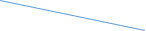 年初预算数全年预算数全年执行数全年执行数分值分值执行率得分项目资金（万元）项目资金（万元）年度资金总额年度资金总额2502502502501010100%10项目资金（万元）项目资金（万元）其中：当年财政拨款其中：当年财政拨款250250250250———项目资金（万元）项目资金（万元）      上年结转资金      上年结转资金———项目资金（万元）项目资金（万元）  其他资金  其他资金———年度总体目标预期目标预期目标预期目标预期目标预期目标实际完成情况实际完成情况实际完成情况实际完成情况实际完成情况实际完成情况年度总体目标项目村建设排水沟1300米，排污管378米，道路3608平方米，修复道路台边377米，毛石挡墙898立方米，混凝土挡土墙150立方米，村内便道硬化68米，果树2209棵。项目村建设排水沟1300米，排污管378米，道路3608平方米，修复道路台边377米，毛石挡墙898立方米，混凝土挡土墙150立方米，村内便道硬化68米，果树2209棵。项目村建设排水沟1300米，排污管378米，道路3608平方米，修复道路台边377米，毛石挡墙898立方米，混凝土挡土墙150立方米，村内便道硬化68米，果树2209棵。项目村建设排水沟1300米，排污管378米，道路3608平方米，修复道路台边377米，毛石挡墙898立方米，混凝土挡土墙150立方米，村内便道硬化68米，果树2209棵。项目村建设排水沟1300米，排污管378米，道路3608平方米，修复道路台边377米，毛石挡墙898立方米，混凝土挡土墙150立方米，村内便道硬化68米，果树2209棵。排水沟1300米，排污管378米，道路3608.69平方米，修复道路台边377米，毛石挡墙898.722立方米，混凝土挡土墙150.195立方米，村内便道硬化68米，果树2209棵排水沟1300米，排污管378米，道路3608.69平方米，修复道路台边377米，毛石挡墙898.722立方米，混凝土挡土墙150.195立方米，村内便道硬化68米，果树2209棵排水沟1300米，排污管378米，道路3608.69平方米，修复道路台边377米，毛石挡墙898.722立方米，混凝土挡土墙150.195立方米，村内便道硬化68米，果树2209棵排水沟1300米，排污管378米，道路3608.69平方米，修复道路台边377米，毛石挡墙898.722立方米，混凝土挡土墙150.195立方米，村内便道硬化68米，果树2209棵排水沟1300米，排污管378米，道路3608.69平方米，修复道路台边377米，毛石挡墙898.722立方米，混凝土挡土墙150.195立方米，村内便道硬化68米，果树2209棵排水沟1300米，排污管378米，道路3608.69平方米，修复道路台边377米，毛石挡墙898.722立方米，混凝土挡土墙150.195立方米，村内便道硬化68米，果树2209棵绩     效     指     标一级指标二级指标三级指标三级指标年度实际分值得分偏差原因分析及改进措施偏差原因分析及改进措施主管部门审核意见、签字、盖章绩     效     指     标一级指标二级指标三级指标三级指标指标值完成值分值得分偏差原因分析及改进措施偏差原因分析及改进措施主管部门审核意见、签字、盖章绩     效     指     标产出指标数量指标指标1：新增排水沟数量指标1：新增排水沟数量≥1300米1300米66绩     效     指     标产出指标数量指标指标2：新增排污管数量指标2：新增排污管数量≥378米378米66绩     效     指     标产出指标数量指标指标3：新增道路硬化面积指标3：新增道路硬化面积≥3608平方米3608.69平方米66绩     效     指     标产出指标数量指标指标4：新增挡墙数量指标4：新增挡墙数量≥1048立方米1048.917立方米66绩     效     指     标产出指标数量指标指标5：村内便道硬化数量指标5：村内便道硬化数量≥68米68米33绩     效     指     标产出指标数量指标指标6：果树种植数量指标6：果树种植数量≥2209棵2209棵55绩     效     指     标产出指标质量指标指标1：项目（工程）验收合格率指标1：项目（工程）验收合格率≥95%未验收40正在组织整理材料正在组织整理材料绩     效     指     标产出指标时效指标指标1：年内项目开工率、按时完工率指标1：年内项目开工率、按时完工率≥100%100%1010绩     效     指     标产出指标成本指标指标1：建设工程造价低于当地平均标准比例指标1：建设工程造价低于当地平均标准比例≥95%≥95%44绩     效     指     标效益指标社会效益指标1：受益脱贫人口、监测对象数量指标1：受益脱贫人口、监测对象数量≥8251人≥8251人3030绩     效     指     标满意度指标服务对象满意度指标指标1：项目区群众满意度指标1：项目区群众满意度≥95%≥95%1010总分总分总分总分总分总分总分10094AA